Отчет о проведенном мероприятии, посвященному празднованию 70-летия Победы в Великой Отечественной войне 1941-1945ггГБОУ РК «Школа-интернат № 24»Пост-релиз:Название мероприятия: устный журнал «Улицы героев Великой Отечественной войны 1941-1945годы»Организатор: Вагина К.А., старший воспитатель ГБОУ РК «Школа-интернат № 24»Цель: Содействовать патриотическому воспитанию обучающихся, воспитание любви к Родине, воспитание уважительного отношения к героическому подвигу защитников Отечества, благодарность участникам Великой Отечественной войны.Участники мероприятий, их количество: учащиеся с 6-11 класс, 35 человекСодержательные особенности мероприятия: Наша страна готовится встретить 70-летие великой Победы. В слове «победа» заключена боль и подвиг миллионов советских людей, одержавших победу 70 лет назад. Вклад в эту победу внесли и наши земляки. Благодаря героизму и подвигу Карельского фронта более миллиона двухсот тысяч стратегически важных грузов прошло на промышленные предприятия страны из мурманского порта.Наше подрастающее поколение должны знать, чего стоила война советскому народу и Карелии, сказал Александр Худилайнен, руководитель региона. Он призвал привести в порядок все памятные места, памятные знаки, братские могилы, захоронения. Ребята нашей школы много узнали о подвигах наших земляков, чьими именами названы улицы города. Особенный интерес вызвали истории улиц, расположенных в районе Ключевой: ул. Репникова, ул. Антонова, ул. Петрова. С большим интересом, волнением и трепетом ребята смотрели и слушали видеоряд к поэме Р. Рождественского «Реквием». Такое занятие способствует у школьников чувство патриотизма, память к прошлому своего народа, любовь к Отечеству!Результаты проведения мероприятия, приложение фотографий: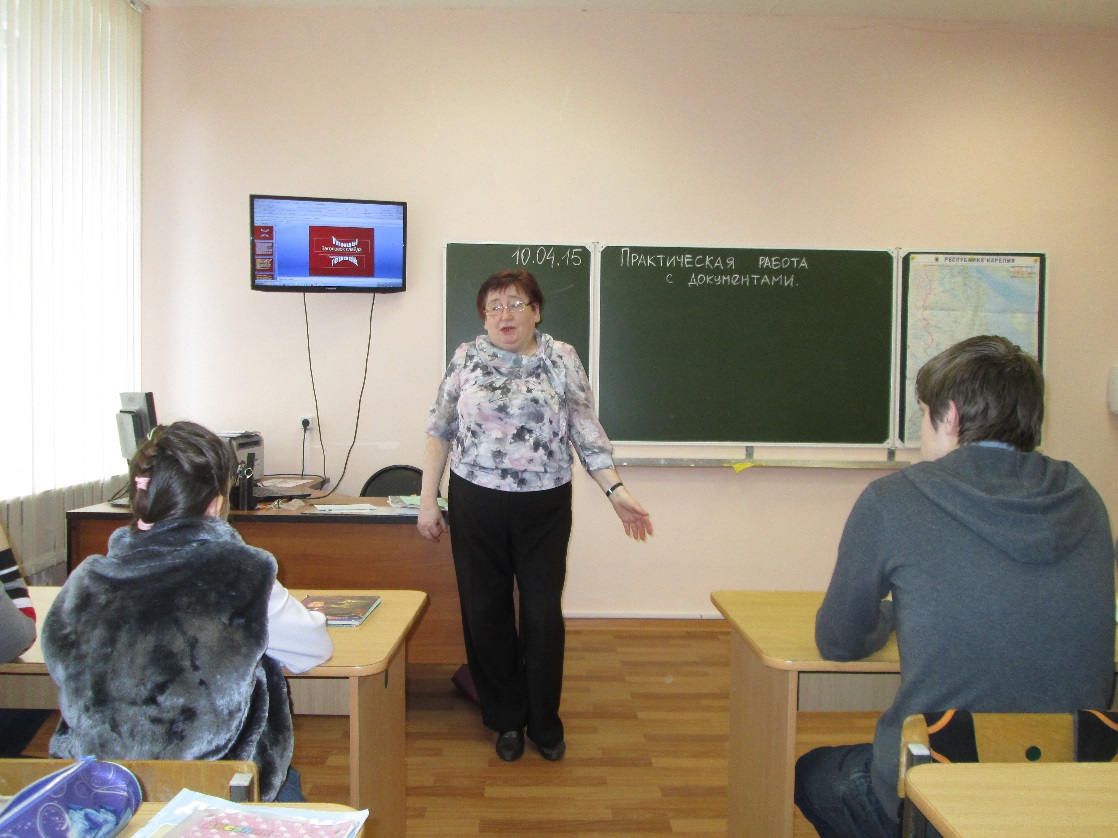 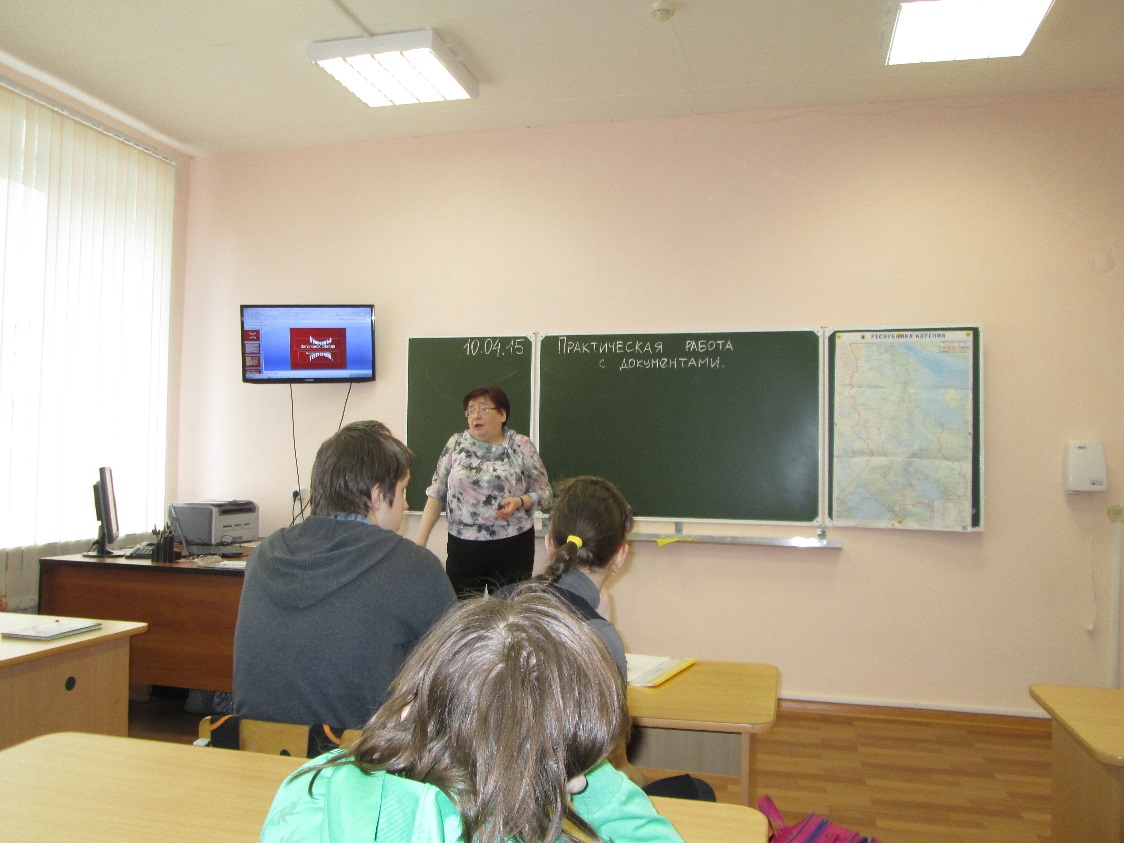 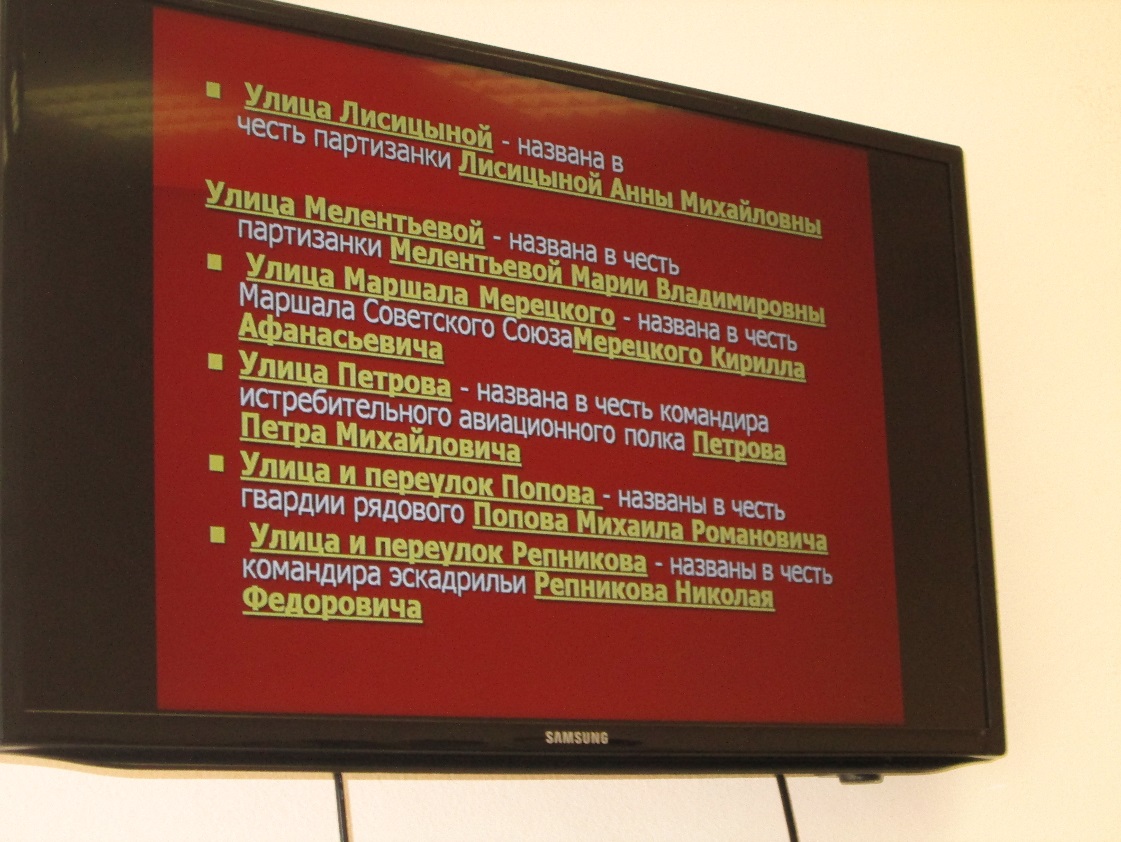 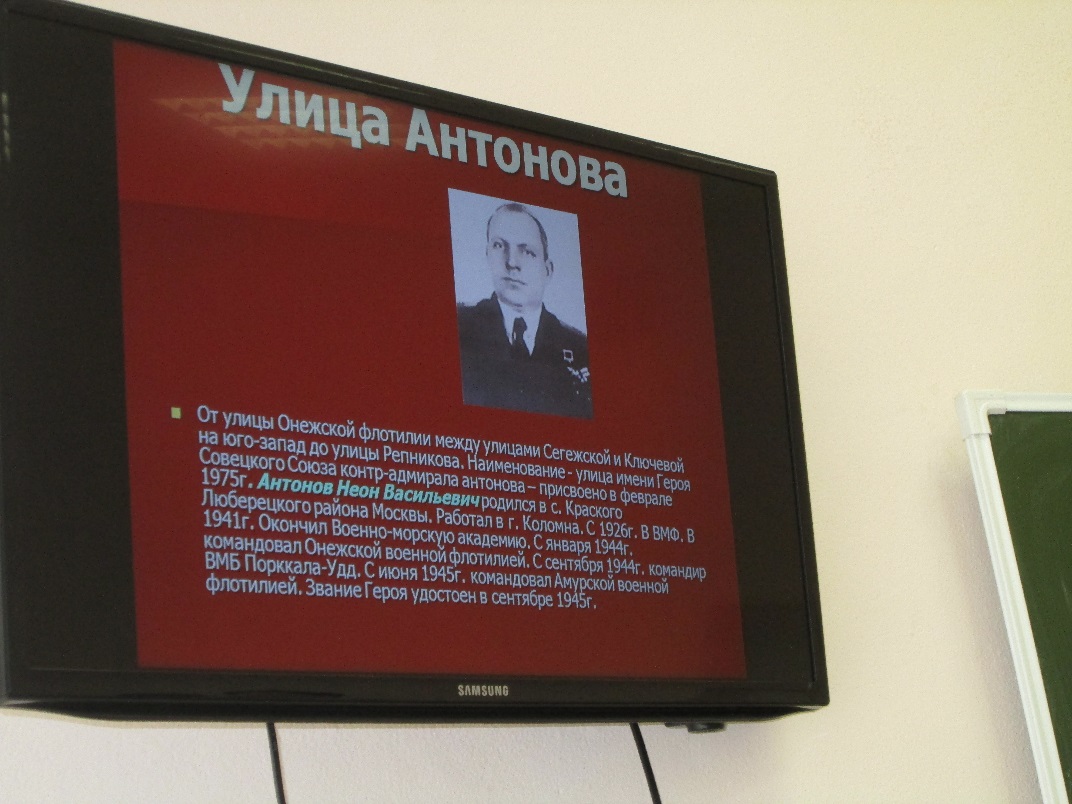 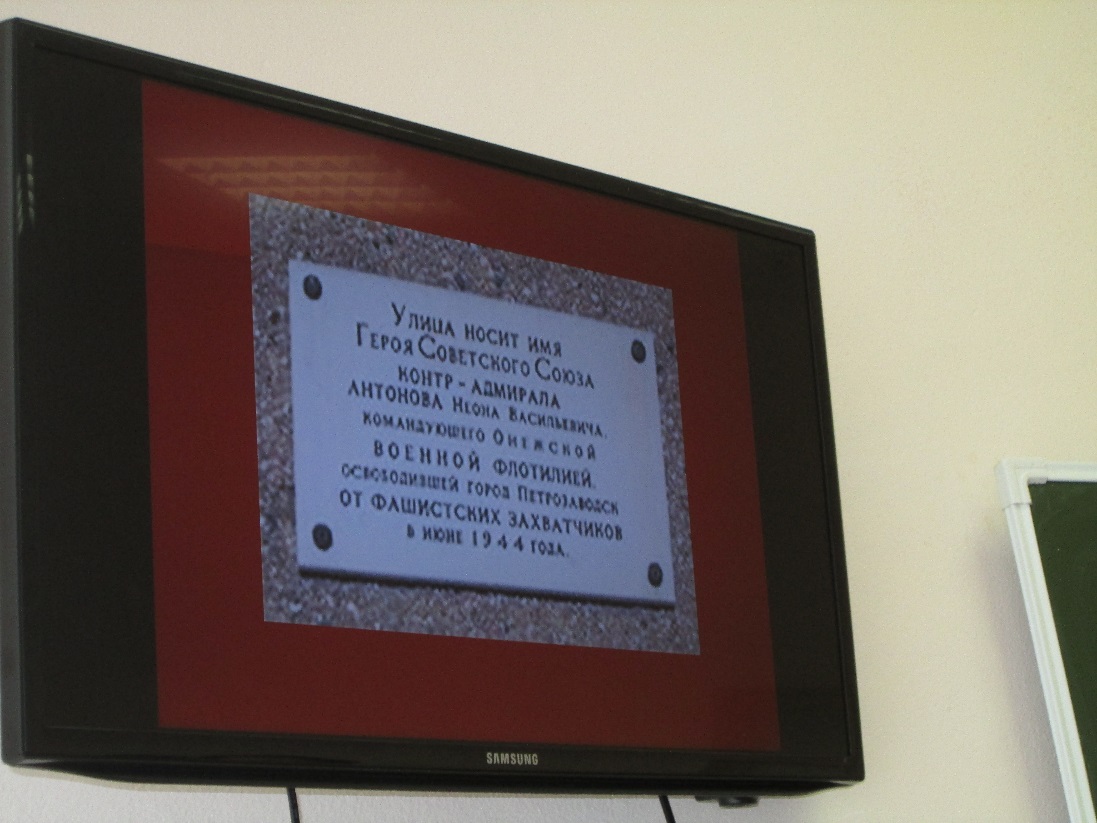 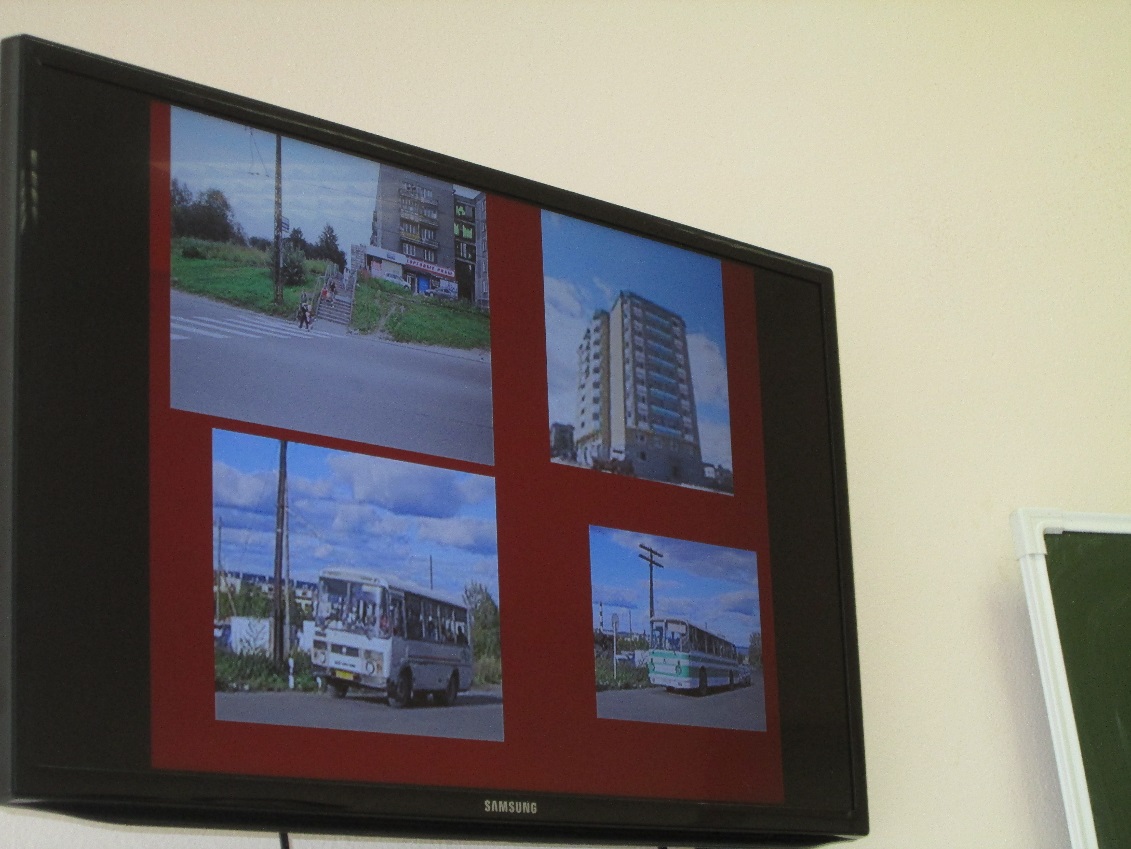 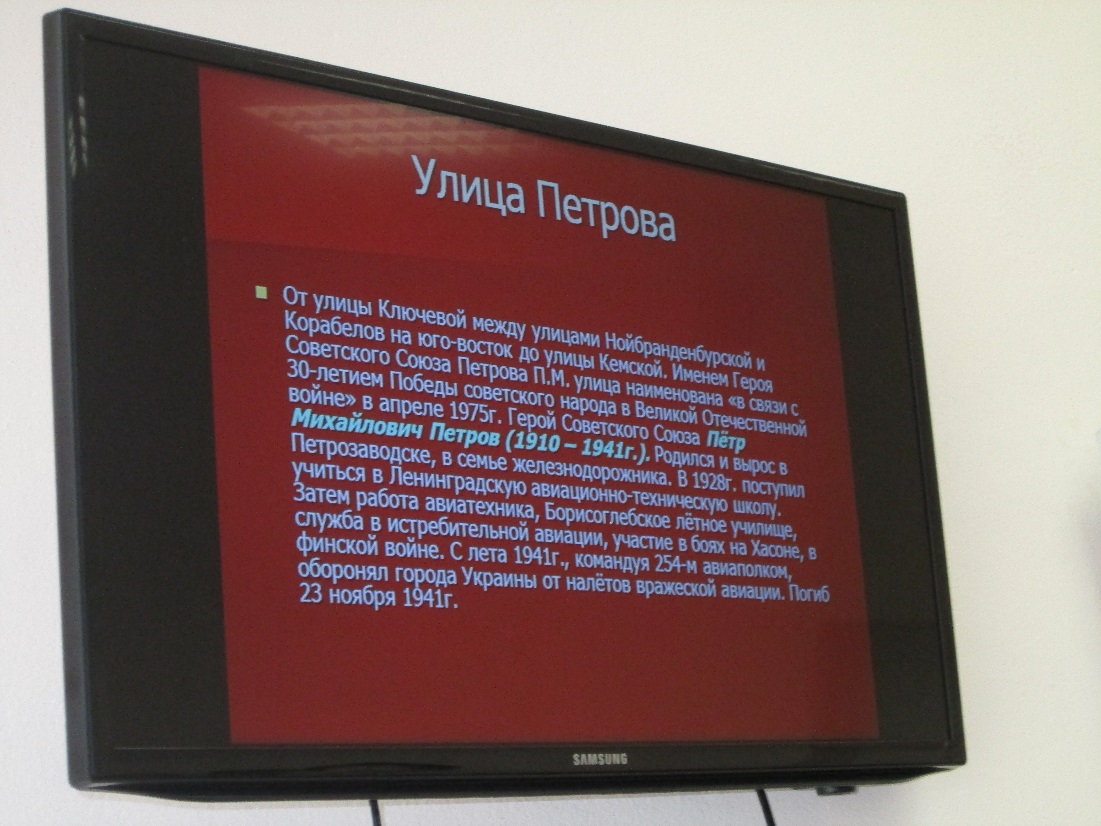 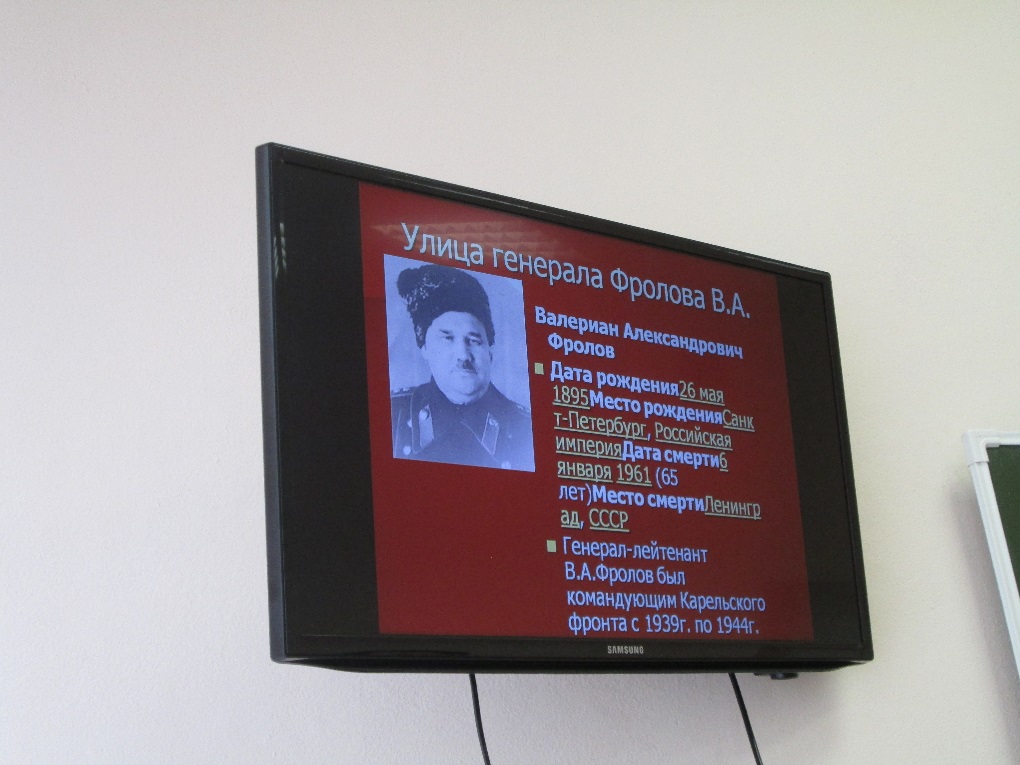 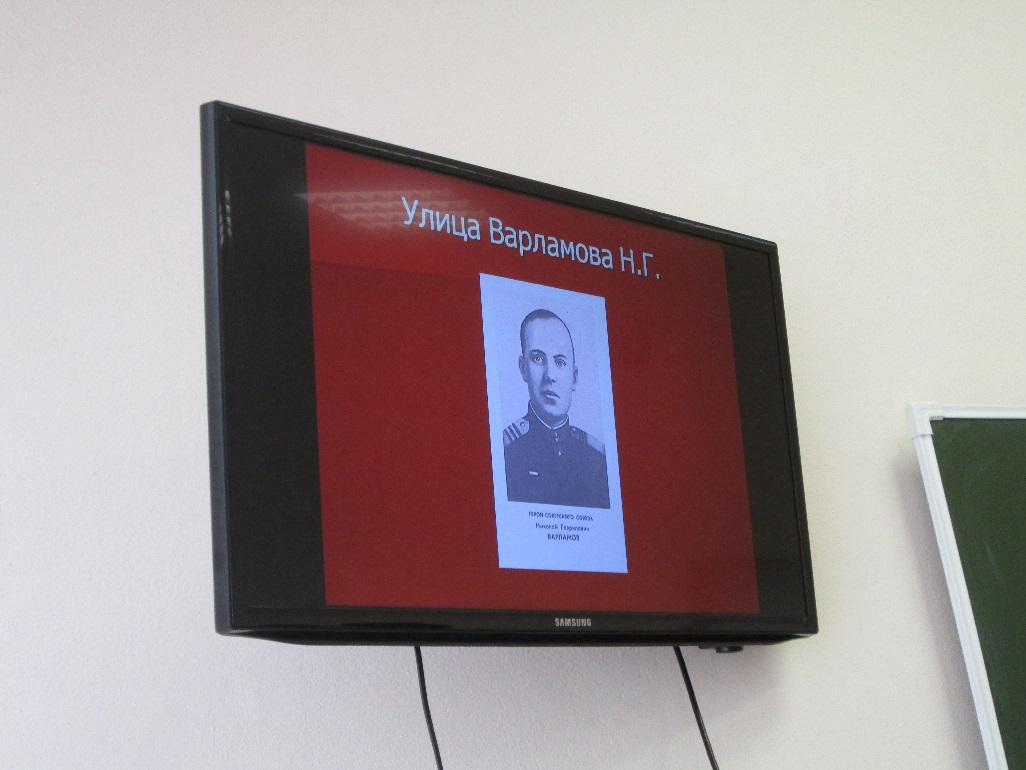 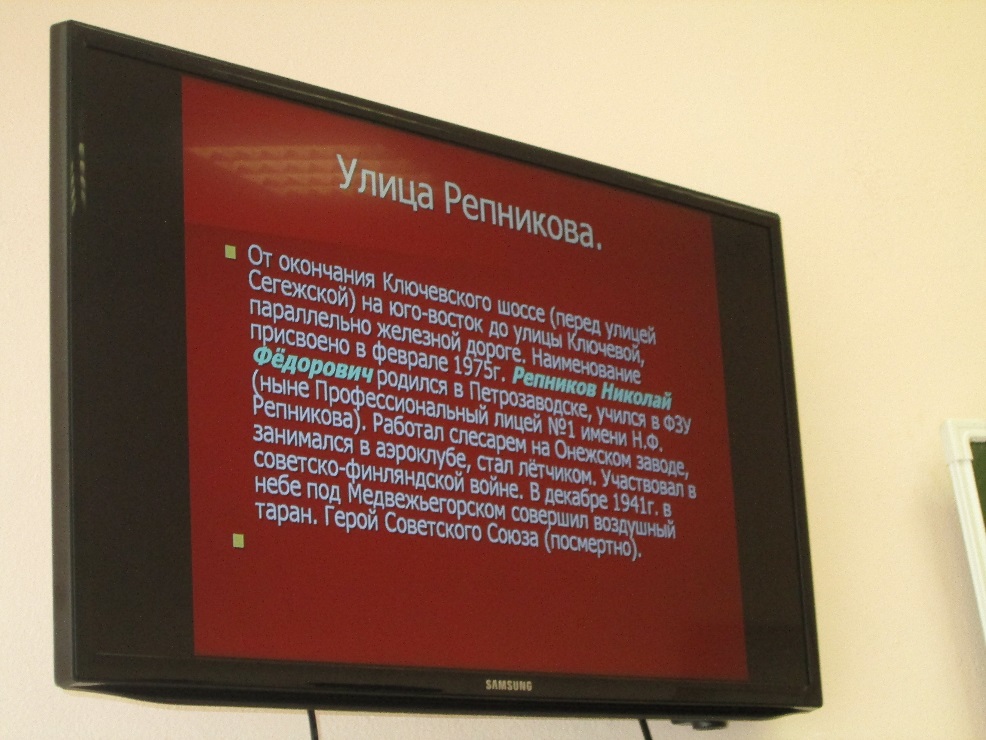 